Об утверждении Порядка принятия решения о применении к депутату Думы Колпашевского района, Главе Колпашевского района мер ответственности, предусмотренных частью 7.3-1 статьи 40 Федерального закона от 06.10.2003 N 131-ФЗ «Об общих принципах организации местного самоуправления в Российской Федерации»В соответствии с частью 7.3.-2. статьи 40 Федерального закона от 06.10.2003 N 131-ФЗ «Об общих принципах организации местного самоуправления в Российской Федерации», статьей 8-2 Закона Томской области от 06.05.2009 г. №68-ОЗ «О гарантиях деятельности депутатов представительных органов муниципальных образований, выборных должностных лиц местного самоуправления, лиц, замещающих муниципальные должности, в Томской области»,Дума Колпашевского района РЕШИЛА:1. Утвердить Порядок принятия решения о применении к депутату Думы Колпашевского района, Главе Колпашевского района мер ответственности, предусмотренных частью 7.3-1 статьи 40 Федерального закона от 06.10.2003 N 131-ФЗ «Об общих принципах организации местного самоуправления в Российской Федерации» согласно приложению.Опубликовать настоящее решение в Ведомостях органов местного самоуправления Колпашевского района и разместить на официальном сайте органов местного самоуправления муниципального образования «Колпашевский район».Настоящее решение вступает в силу с даты его официального опубликования.ПриложениеУТВЕРЖДЕНОРешением Думы Колпашевского района от 26.02.2020 № 20Порядокпринятия решения о применении к депутату Думы Колпашевского района, Главе Колпашевского района мер ответственности, предусмотренных частью 7.3-1 статьи 40 Федерального закона от 06.10.2003 N 131-ФЗ «Об общих принципах организации местного самоуправления в российской федерации»1. Общие положения1.Порядок принятия решения о применении к депутату Думы Колпашевского района, Главе Колпашевского района мер ответственности, предусмотренных частью 7.3-1 статьи 40 Федерального закона от 06.10.2003 N 131-ФЗ «Об общих принципах организации местного самоуправления в Российской Федерации» (далее - Порядок), разработан в соответствии с частью 7.3.-2. статьи 40 Федерального закона от 06.10.2003 N 131-ФЗ «Об общих принципах организации местного самоуправления в Российской Федерации» и статьей 8-2 Закона Томской области от 06.05.2009 г. №68-ОЗ «О гарантиях деятельности депутатов представительных органов муниципальных образований, выборных должностных лиц местного самоуправления, лиц, замещающих муниципальные должности, в Томской области».2. Порядок определяет процедуру принятия решения о применении к депутату Думы Колпашевского района, Главе Колпашевского района, представившему недостоверные или неполные сведения о своих доходах, расходах, об имуществе и обязательствах имущественного характера, а также сведения о доходах, расходах, об имуществе и обязательствах имущественного характера своих супруги (супруга) и несовершеннолетних детей (далее – сведения о доходах), если искажение этих сведений является несущественным, мер ответственности, предусмотренных частью 7.3-1 статьи 40 Федерального закона от 06.10.2003 N 131-ФЗ «Об общих принципах организации местного самоуправления в Российской Федерации».3. Решение о применении к депутату Думы Колпашевского района, Главе Колпашевского района мер ответственности, предусмотренных частью 7.3-1 статьи 40 Федерального закона от 06.10.2003 N 131-ФЗ «Об общих принципах организации местного самоуправления в Российской Федерации» принимается Думой Колпашевского района.4. Основанием для рассмотрения вопроса о применении мер ответственности, предусмотренных частью 7.3-1 статьи 40 Федерального закона от 06.10.2003 N 131-ФЗ «Об общих принципах организации местного самоуправления в Российской Федерации», является поступившее в Думу Колпашевского района заявление Губернатора Томской области о применении в отношении депутата Думы Колпашевского района, Главы Колпашевского района мер ответственности (далее – заявление Губернатора Томской области).5. Дума Колпашевского района принимает решение о применении одной из мер ответственности, предусмотренных частью 7.3-1 статьи 40 Федерального закона от 06.10.2003 N 131-ФЗ «Об общих принципах организации местного самоуправления в Российской Федерации» на основании доклада комиссии Думы Колпашевского района по соблюдению ограничений, запретов и требований, установленных в целях противодействия коррупции, и требований об урегулировании конфликта интересов (далее - Комиссия).Рассмотрение Комиссией вопроса о применении к депутату Думы Колпашевского района, Главе Колпашевского района мер ответственности6. В течение 3 рабочих дней с даты поступления в Думу Колпашевского района заявления Губернатора Томской области председатель Думы Колпашевского района направляет указанное заявление в Комиссию.7. В течение 7 календарных дней со дня поступления в Комиссию заявления Губернатора Томской области, председатель Комиссии назначает дату проведения заседания Комиссии, на котором будет рассмотрен вопрос о применении мер ответственности к лицу, указанному в заявлении Губернатора Томской области. Данное заседание Комиссии должно быть проведено  в течение 20 дней со дня поступления в Думу Колпашевского района заявления Губернатора Томской области. 8. В компетенцию Комиссии входит:1) оценка фактических обстоятельств, являющихся основанием для применения мер ответственности, предусмотренных частью 7.3-1 статьи 40 Федерального закона от 06.10.2003 № 131-ФЗ «Об общих принципах организации местного самоуправления в Российской Федерации»;2) подготовка предложения о конкретной мере ответственности, предусмотренной частью 7.3-1 статьи 40 Федерального закона от 06.10.2003 № 131-ФЗ «Об общих принципах организации местного самоуправления в Российской Федерации». 9. Заседания Комиссии проводятся в порядке, установленном положением о комиссии Думы Колпашевского района по соблюдению ограничений, запретов и требований, установленных в целях противодействия коррупции, и требований об урегулировании конфликта интересов, утвержденным Думой Колпашевского района, с учетом особенностей, установленных настоящим Порядком.10. Комиссия на заседании оценивает фактические обстоятельства, являющиеся основанием для применения мер ответственности, предусмотренных частью 7.3-1 статьи 40 Федерального закона от 06.10.2003 №131-ФЗ «Об общих принципах организации местного самоуправления в Российской Федерации». При определении меры ответственности за представление депутатом Думы Колпашевского района, Главой Колпашевского района недостоверных или неполных сведений о доходах Комиссией всесторонне рассматриваются обстоятельства, при которых совершено данное коррупционное правонарушение. В этой связи учитывается характер совершенного правонарушения, его тяжесть, обстоятельства, при которых оно совершено, соблюдение депутатом Думы Колпашевского района, Главой Колпашевского района других ограничений и запретов, требований о предотвращении или об урегулировании конфликта интересов и исполнение им обязанностей, установленных в целях противодействия коррупции.11. По результатам заседания Комиссии секретарь Комиссии оформляет проект доклада и подписывает его у председательствующего на заседании в течение пяти дней со дня проведения заседания Комиссии. 12 Доклад должен содержать указание на установленные факты представления депутатом Думы Колпашевского района, Главой Колпашевского района неполных или недостоверных сведений о доходах с мотивированным обоснованием существенности или несущественности допущенных нарушений и мотивированные рекомендации об избрании в отношении депутата Думы Колпашевского района, Главы Колпашевского района меры ответственности, предусмотренной частью 7.3-1 статьи 40 Федерального закона «Об общих принципах организации местного самоуправления в Российской Федерации».13. Доклад Комиссии в день подписания направляется в Думу Колпашевского района. Доклад Комиссии носит рекомендательный характер.Принятие решения о применении к депутату Думы Колпашевского района, Главе Колпашевского района мер ответственности14. Дума Колпашевского района на основании доклада Комиссии рассматривает вопрос о применении мер ответственности в отношении депутата Думы Колпашевского района, Главы Колпашевского района (далее - решение о применении меры ответственности) на ближайшем заседании Думы Колпашевского района после рассмотрения соответствующего вопроса на заседании Комиссии.15. Вопрос о принятии решения о применении мер ответственности подлежит рассмотрению на открытом заседании Думы Колпашевского района.16. Решение о применении мер ответственности принимается отдельно в отношении каждого депутата, Главы Колпашевского района путем открытого голосования большинством голосов от числа депутатов, присутствующих на заседании, в порядке, установленном Регламентом работы Думы Колпашевского района.Депутат Думы Колпашевского района, в отношении которого рассматривается вопрос о применении меры ответственности, участие в голосовании не принимает.17. Решение о применении мер ответственности в отношении депутата Думы Колпашевского района, Главы Колпашевского района, к которым применена мера ответственности, оформляется в письменной форме и должно содержать:а) фамилию, имя, отчество (последнее - при наличии), должность депутата Думы Колпашевского района, Главы Колпашевского района, к которым применена мера ответственности;б) мотивированное обоснование, позволяющее считать искажения представленных сведений о доходах несущественными;в) принятая мера ответственности с обоснованием применения избранной меры ответственности;г) срок действия меры ответственности (при наличии).18. Решение о применении меры ответственности подписывается председателем Думы Колпашевского района.Заключительные положения19. Копия решения о применении мер ответственности в течение пяти рабочих дней со дня его принятия вручается лично либо направляется любым доступным способом депутату Думы Колпашевского района, Главе Колпашевского района, в отношении которого рассматривался вопрос.20. Решение о применении мер ответственности к депутату Думы Колпашевского района, Главе Колпашевского района в течение 15 рабочих дней со дня его принятия направляется Губернатору Томской области.21. Решение о применении мер ответственности к депутату Думы Колпашевского района, Главе Колпашевского района подлежит официальному опубликованию в порядке, предусмотренном для опубликования муниципальных правовых актов, а также размещается на официальном сайте органов местного самоуправления муниципального образования «Колпашевский район».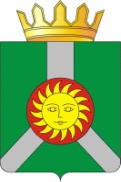 ДУМА КОЛПАШЕВСКОГО РАЙОНА ТОМСКОЙ ОБЛАСТИДУМА КОЛПАШЕВСКОГО РАЙОНА ТОМСКОЙ ОБЛАСТИДУМА КОЛПАШЕВСКОГО РАЙОНА ТОМСКОЙ ОБЛАСТИДУМА КОЛПАШЕВСКОГО РАЙОНА ТОМСКОЙ ОБЛАСТИДУМА КОЛПАШЕВСКОГО РАЙОНА ТОМСКОЙ ОБЛАСТИР Е Ш Е Н И Е26.02.2020№ 20И.о.Главы районаПредседатель Думы района________________А.Б.Агеев______________П.С.Анисимов